    Артикуляционная гимнастика для постановки звука [щ]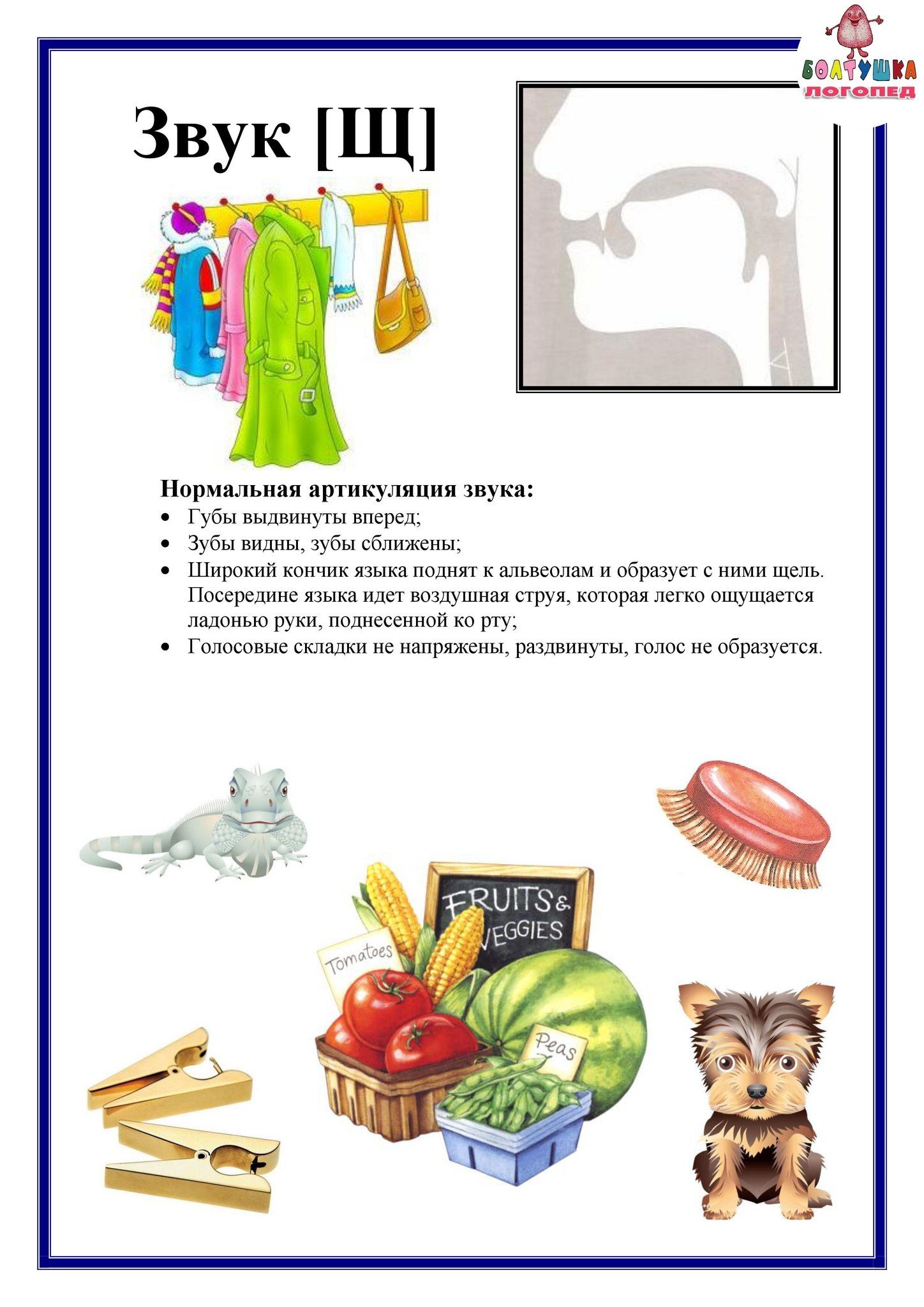    Каждое задание выполняется после показанного примера родителем или педагогом, желательно перед зеркалом. Комплекс длится около 5 минут, на одно упражнение тратьте не меньше 10 секунд. Если речевой дефект в тяжелой степени, повторяйте все задания по 3-4 раза в день.                                                                             БубликЦель: тренировка мышц губ.Техника: зубки плотно сомкнуть, губы округлить и вытянуть вперед, чтобы резцы были видны. Фиксируем положение на 5 секунд. На первых занятиях можно предлагать детям удерживать пластмассовый бублик между зубами или карандаш.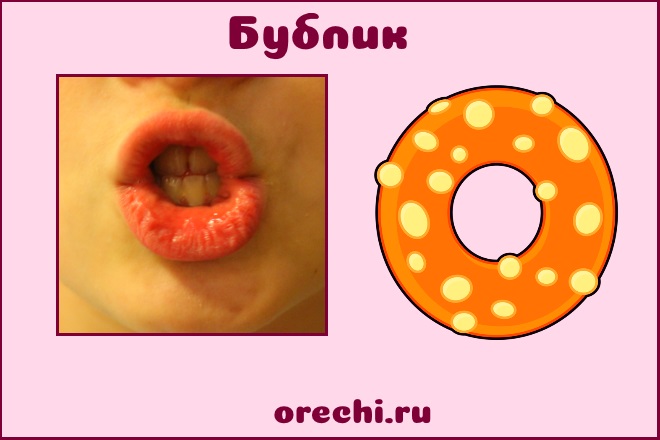 Используйте веселое стихотворение вместо счета:Бублик зубками схватили,
Губки плавно округлили.
Закрывать их нам нельзя,
Бублик выпадет тогда.                                                                       Месим тестоЦель: массаж языка, тренировка умения просовывать тонкий язычок в межзубную щель.Техника: губки раздвинуты в широкой улыбке, между зубами небольшая щель. Язык нужно расслабить и распластать. Протолкнуть кончик через межзубную щель наружу. Зубы активно покусывают его, мешая проходить. Постепенно продвигаясь вперед, язык становится тонким и широким. Двигайте органом до предела, затем верните обратно в рот, продолжая покусывать.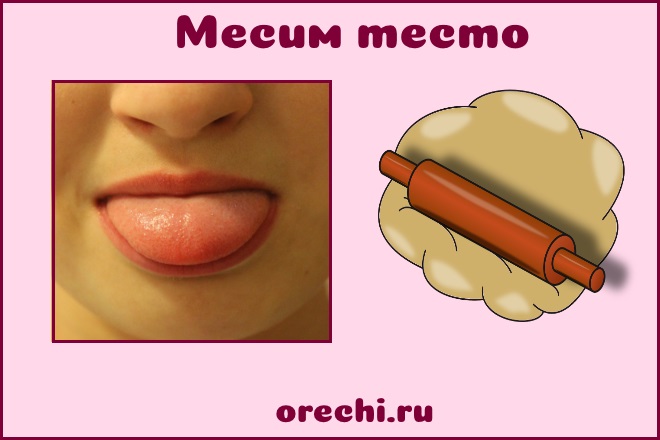                                                                     БлинчикиЦель: расслабить мышцы язычка, научить ребенка удерживать небольшую щель между верхним и нижним зубным рядом.Техника: язык распластать и положить на нижнюю губу в расслабленном состоянии. Он не должен дрожать. Губки растянуть в улыбке так, чтобы зубы были видны. Считаем до 10.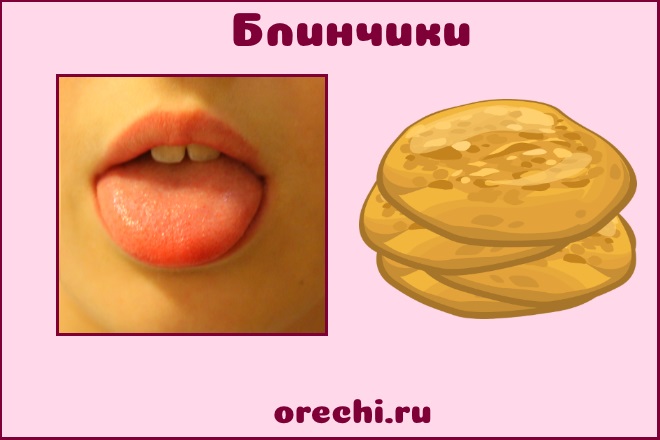                                              КачелиЦель: улыбнуться, открыть рот.Техника: языком тянуться попеременно то к носу, то к подбородку.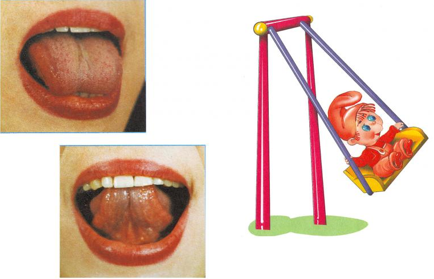 